MARIA AUXILIADORA, protectora del hogar 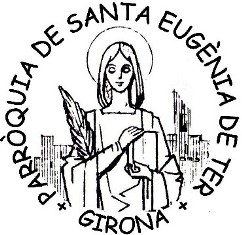 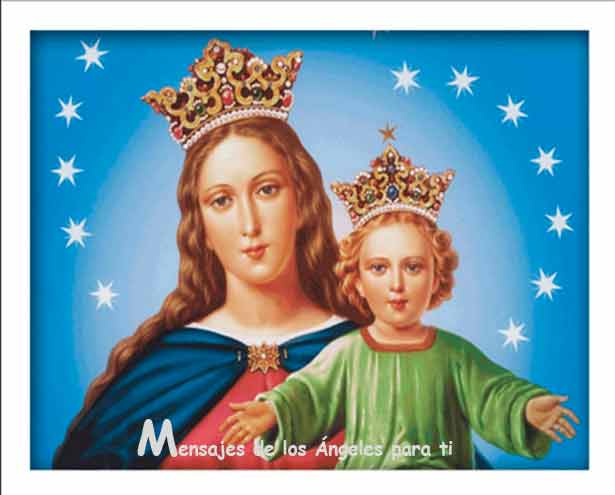 Virgen Auxiliadora, te elegimos y declaramos, Señora y Auxiliadora de esta casa. Te pedimos que guardes como a hijos tuyos a cuantos vivimos en ella, y a los que nos visiten. Líbranos de todo mal i de toda violencia, líbranos de la desconfianza y del desamor, líbranos de vivir en el egoísmo cerrados sobre nosotros mismos.. Que este hogar sea una casa abierta para todos los que quieran, sobre todo para los que buscan auxilio y consuelo. María,  Madre y Auxiliadora nuestra, que sepamos quererte como Don Bosco te quería para que veamos lo que son milagros. María Auxiliadora ruega por los que vivimos en este hogar y por todos los que queremos. Amén.*****************************************************************************RECUERDA *****************************************************************************Todos los días durante el mes de mayo, ejercicio del mes de María... (Rosario, letanías, lectura mariana, flor, invocaciones a María, ofrenda floral, jaculatoria final) (a las 19’00 horas)Domingo día 15 – Visita al Santuario de María Auxiliadora. 		A las 17’00 Salida en Bus hacia el Santuario  (punto de reunión delante de la parroquia). Mes de Mayo.   Merienda. Regreso a las 19’00.Lunes dia 16 – Inicio de la Novena de Maria Auxiliadora.Domingo día 22 – Fiesta externa de María Auxiliadora.  Eucaristías (9’30  y 11’00)       Domingo día 29 – Primeras comuniones (12’30).  Por la tarde,  Celebración en la catedral  del             fin de la fase diocesana del Sínodo. (17’00) 